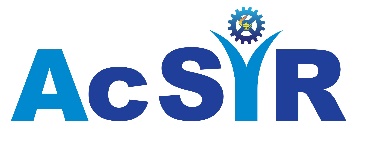 APPLICATION FORMAT FOR AcSIR (India) - UWA (Australia) FELLOWSHIP1. Name :                                                              2. Male (M)/Female (F)/Third Gender (TG):3. Date of Birth :			                   4. Age (as on 01.01.2022) :5. Address for Correspondence :6. Email ID & Mobile No. :7. AcSIR Academic Centre/Associate Academic Centre :8. AcSIR Enrolment No :                                                   9. Month & Year of Enrolment for PhD at AcSIR :10. Research Fellowship availed & its Funding Agency (please indicate rank in case of UGC/ CSIR JRF)11. Faculty of Study of AcSIR, under which enrolled for PhD : Biological Sciences/Chemical Sciences/Physical Sciences/Engineering Sciences/Mathematical & Information sciences (Please check one)12. Details of the AcSIR Ph.D Courses completed :13. Date of the conduct of PhD Comprehensive examination: 14. Tentative Research Title of the Ph.D thesis :	Attach one-page synopsis of your Ph.D research work with tentative thesis title, highlighting the objectives and intended scope of research work (not more than 250 words)15. Educational Background (Bachelor’s Degree onwards)16. SCI Publications, emanating out of your thesis research work, if any (give complete bibliographic details):17. Awards & achievements (only academic awards & achievements) :18. Whether IELTS Cleared, if yes, then indicate the score :                                                                  Name of the applicant __________________________19.  Have you identified a potential Joint Supervisor at UWA with whom you wish to pursue your research work : (Yes/No), If yes, then indicate the name, designation, address and email of the Joint Supervisor at UWA and attach his/her consent email/letter20. Name, Faculty Designation and email ID of your AcSIR Supervisor(Signature of the applicant)--------------------------------------------------------------------------------------------------------------------------------------21. Recommendation of the PhD Supervisor                                                                                                     (Signature of the PhD Supervisor)22. Approval of the Institute Director                                                                                                             (Signature of the Director)                                                                                                                          With StampDate :-------------------------------------------------------------------------------------------------------------------------------------                                                                          To be verified and forwarded to AcSIR-HQ by the Institute’s AcSIR Coordinator  :                                                                                                                     (Signature with Name)Course codeCourse TitleGrade obtainedYear of PassingSl No.DegreeBoard/University% of marks/ GradeMajor Subjects 